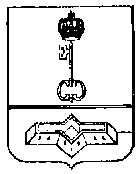 АДМИНИСТРАЦИЯ МУНИЦИПАЛЬНОГО ОБРАЗОВАНИЯШЛИССЕЛЬБУРГСКОЕ ГОРОДСКОЕ ПОСЕЛЕНИЕКИРОВСКОГО МУНИЦИПАЛЬНОГО РАЙОНАЛЕНИНГРАДСКОЙ ОБЛАСТИПОСТАНОВЛЕНИЕот 26.11.2018  № 488Об утверждении Порядка увольнения (освобождения от должности) в связи с утратой доверия лиц, замещающих муниципальные должностиВ соответствии со статьей 13.1. и статьей 15 Федерального закона РФ от 25.12.2008 № 273-ФЗ «О противодействии коррупции», статьями 14.1., 15, 27, 27.1. Федерального закона РФ от 02.03.2007г. № 25-ФЗ «О муниципальной службе в Российской Федерации», статьей 193 Трудового Кодекса РФ,администрация муниципального образования Шлиссельбургское городское поселение Кировского муниципального района Ленинградской области постановляет:1.  Утвердить прилагаемый Порядок увольнения (освобождения от должности) в связи с утратой доверия лиц, замещающих должности муниципальной службы.2.  Начальнику отдела управления делами ознакомить с настоящим постановлением муниципальных служащих в МО Город Шлиссельбург.3.  Настоящее постановление подлежит официальному опубликованию в средствах массовой информации и на официальном сайте муниципального образования Шлиссельбургское городское поселение Кировского муниципального района Ленинградской области.4.  Настоящее постановление вступает в силу после его опубликования.5.  Постановление администрации МО Город Шлиссельбург от 06.07.2015 № 236 «Об утверждении Порядка увольнения (освобождения от должности) в вязи с утратой доверия лиц, замещающих должности муниципальной службы в МО Город Шлиссельбург» и постановление от 18 сентября 2018 № 332-1 «О внесении изменений в постановление администрации МО Город Шлиссельбург от 06.07.2015 № 236 «Об утверждении Порядка увольнения (освобождения от должности) в связи с утратой доверия лиц, замещающих должности муниципальной службы в МО Город Шлиссельбург» считать утратившими силу. И. о. главы администрации        	           	         	    			             В.И. ГординРазослано:	зам.главы-2, ОУиО, КФ, ОГиУМи, ОУД, ВУС, КДН, АК, ГКУ JIO «Государственный экспертный институт регионального законодательства», Кировская городская прокуратура ЛО, СМИ, сайт http://www.moshlisselburg.ru/. в дело.Приложение Утверждено постановлением администрации МО Город Шлиссельбург от 26.11.2018 № 488Порядок увольнения (освобождения от должности) в связи с утратой доверия лиц, замещающих муниципальные должности (далее Порядок)Лицо, замещающее муниципальную должность, в порядке, предусмотренном федеральными конституционными законами, федеральными законами, законами субъектов Российской Федерации, муниципальными нормативными правовыми актами, подлежит увольнению (освобождению от должности) в связи с утратой доверия в случае:1.1.  непринятия лицом мер по предотвращению и (или) урегулированию конфликта интересов, стороной которого оно является; 1.2.  непредставления лицом сведений о своих доходах, об имуществе и обязательствах имущественного характера, а также о доходах, об имуществе и обязательствах имущественного характера своих супруги (супруга) и несовершеннолетних детей либо представления заведомо недостоверных или неполных сведений; 1.3.  участия лица на платной основе в деятельности органа управления коммерческой организации, за исключением случаев, установленных федеральным законом; 1.4.  осуществления лицом предпринимательской деятельности; 1.5.  вхождения лица в состав органов управления, попечительских или наблюдательных советов, иных органов иностранных некоммерческих неправительственных организаций и действующих на территории Российской Федерации их структурных подразделений, если иное не предусмотрено международным договором Российской Федерации или законодательством Российской Федерации. 1.6.  Лицо, замещающее муниципальную должность, которому стало известно о возникновении у подчиненного ему лица личной заинтересованности, которая приводит или может привести к конфликту интересов, подлежит увольнению (освобождению от должности) в связи с утратой доверия также в случае непринятия лицом, замещающим муниципальную должность, мер по предотвращению и (или) урегулированию конфликта интересов, стороной которого является подчиненное ему лицо.Увольнение в связи с утратой доверия применяется на основании: 2.1.  доклада о результатах проверки, проведенной работником, ответственным за ведение кадровой работы, по информации, представленной в письменном виде в установленном порядке; 2.2.  рекомендации комиссии по соблюдению требований к служебному поведению муниципальных служащих и урегулированию конфликта интересов в МО Город Шлиссельбург (далее - комиссия), в случае, если доклад о результатах проверки направлялся в комиссию;2.3.  объяснений муниципального служащего;2.4.  иных материалов.3.  Увольнение в связи с утратой доверия применяется не позднее одного месяца со дня обнаружения проступка, не считая периода временной нетрудоспособности работника, пребывания его в отпуске, а также времени, необходимого на учет мнения представительного орган работников.Дисциплинарное взыскание за несоблюдение ограничений и запретов, неисполнение обязанностей, установленных законодательством Российской Федерации о противодействии коррупции, не может быть применено позднее трех лет со дня совершения проступка. В указанные сроки не включается время производства по уголовному делу.В распоряжении об увольнении в связи с утратой доверия, в качестве основания принятого решения, указывается часть 2 статьи 27.1. Федерального закона РФ от 02.03.2007г. № 25-ФЗ «О муниципальной службе в Российской Федерации», часть 1 или 2 статьи 13.1. Федерального закона РФ от 25.12.2008г. № 273-ФЗ «О противодействии коррупции».4.1.  Копия распоряжения об увольнении вручается муниципальному служащему под роспись в течение трех рабочих дней со дня издания соответствующего распоряжения, не считая времени отсутствия работника на работе. Если муниципальный служащий отказывается ознакомиться с указанным распоряжением под роспись, то составляется соответствующий акт. 4.2.  Муниципальный служащий вправе обжаловать увольнение в установленном порядке.Сведения о применении к лицу, замещающему муниципальную должность, взыскания в виде увольнения (освобождения от должности) в связи с утратой доверия за совершение коррупционного правонарушения включаются администрацией МО Город Шлиссельбург в реестр лиц, уволенных в связи с утратой доверия, предусмотренный статьей 15 Федерального закона РФ от 02.03.2007г. № 25-ФЗ «О муниципальной службе в Российской Федерации».5.1.  Сведения о применении к лицу взыскания в виде увольнения (освобождения от должности) в связи с утратой доверия за совершение коррупционного правонарушения, за исключением сведений, составляющих государственную тайну, подлежат включению в реестр лиц, уволенных в связи с затратой доверия (далее - реестр), сроком на пять лет с момента принятия акта, явившегося основанием для включения в реестр. 5.2.  Реестр подлежит размещению на официальном сайте федеральной государственной информационной системы в области государственной службы в информационно-телекоммуникационной сети “Интернет”. 5.3.  Сведения о лице, к которому было применено взыскание в виде увольнения (освобождения от должности) в связи с утратой доверия за совершение коррупционного правонарушения, исключаются из реестра в случаях: а)  отмены акта, явившегося основанием для включения в реестр сведений о лице, уволенном в связи с утратой доверия за совершение коррупционного правонарушения; b)  вступления в установленном порядке в законную силу решения суда об отмене акта, явившегося основанием для включения в реестр сведений о лице, уволенном в связи с утратой доверия за совершение коррупционного правонарушения;c)  истечения пяти лет с момента принятия акта, явившегося основанием для включения в реестр сведений о лице, уволенном в связи с утратой доверия за совершение коррупционного правонарушения; d)  смерти лица, к которому было применено взыскание в виде увольнения (освобождения от должности) в связи с затратой доверия за совершение коррупционного правонарушения. 5.4.  Включение в реестр сведений о лице, к которому было применено взыскание в виде увольнения (освобождения от должности) в связи с утратой доверия за совершение коррупционного правонарушения, исключение из реестра сведений о лице, к которому было применено взыскание в виде увольнения (освобождения от должности) в связи с утратой доверия за совершение коррупционного правонарушения, размещение реестра на официальном сайте федеральной государственной информационной системы в области государственной службы в информационнотелекоммуникационной сети «Интернет» осуществляются в порядке, определяемом Правительством Российской Федерации.